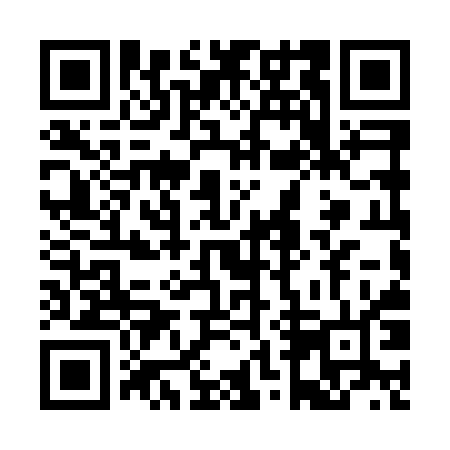 Prayer times for Gensterbloem, BelgiumWed 1 May 2024 - Fri 31 May 2024High Latitude Method: Angle Based RulePrayer Calculation Method: Muslim World LeagueAsar Calculation Method: ShafiPrayer times provided by https://www.salahtimes.comDateDayFajrSunriseDhuhrAsrMaghribIsha1Wed3:466:101:335:368:5811:122Thu3:426:081:335:368:5911:143Fri3:396:061:335:379:0111:174Sat3:366:051:335:379:0211:205Sun3:326:031:335:389:0411:236Mon3:296:011:335:399:0611:267Tue3:255:591:335:399:0711:298Wed3:225:581:335:409:0911:339Thu3:185:561:335:409:1011:3610Fri3:185:551:335:419:1211:3911Sat3:175:531:335:429:1311:4012Sun3:165:521:335:429:1511:4113Mon3:165:501:335:439:1611:4214Tue3:155:491:335:439:1811:4215Wed3:155:471:335:449:1911:4316Thu3:145:461:335:459:2011:4417Fri3:145:441:335:459:2211:4418Sat3:135:431:335:469:2311:4519Sun3:135:421:335:469:2511:4520Mon3:125:401:335:479:2611:4621Tue3:125:391:335:479:2711:4722Wed3:115:381:335:489:2911:4723Thu3:115:371:335:489:3011:4824Fri3:105:361:335:499:3111:4925Sat3:105:351:335:499:3211:4926Sun3:105:341:335:509:3411:5027Mon3:095:331:345:509:3511:5028Tue3:095:321:345:519:3611:5129Wed3:095:311:345:519:3711:5130Thu3:095:301:345:529:3811:5231Fri3:085:291:345:529:3911:53